Name………………………………………………… Nickname……………………………Class…………….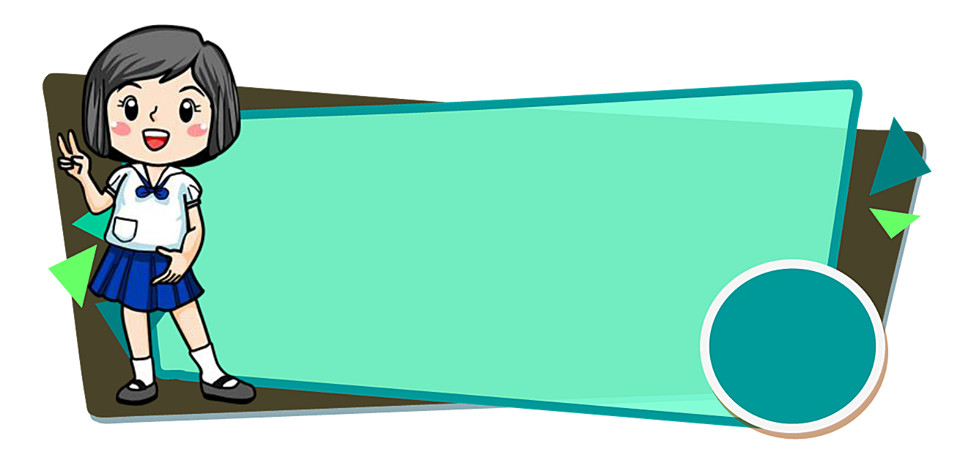 Name………………………………………………… Nickname……………………………Class…………….No.VocabularyReadingMeaningNo.VocabularyReadingMeaning